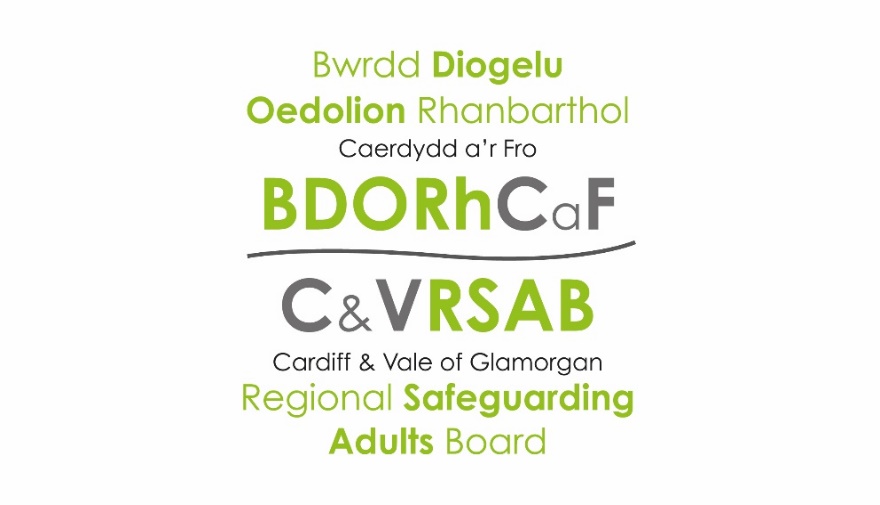 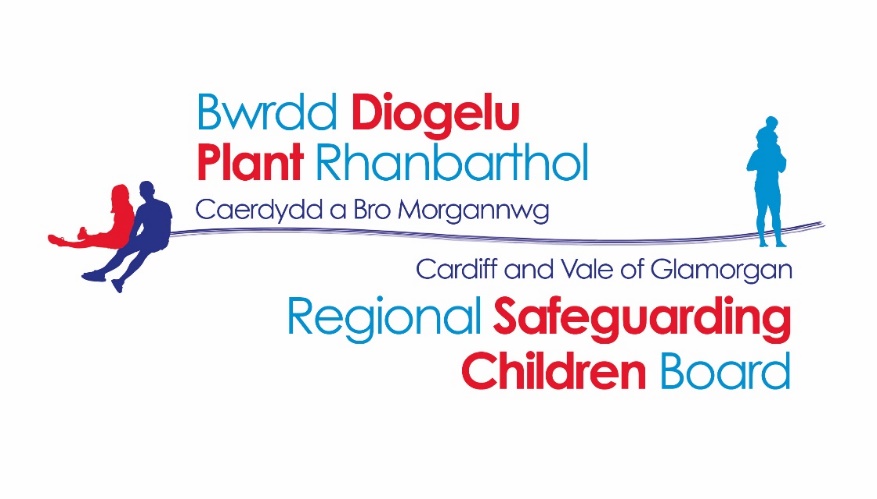 CARDIFF AND VALE OF GLAMORGAN REGIONAL SAFEGUARDING BOARDsANNUAL PLAN2019 – 2020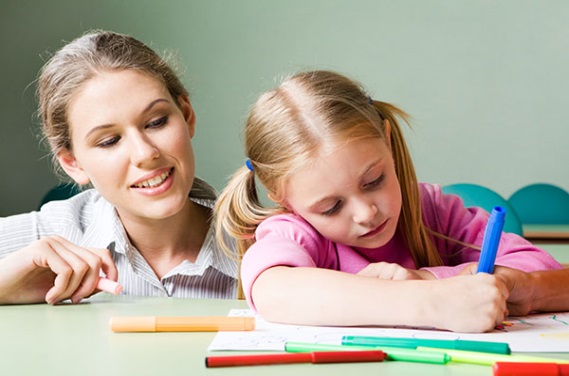 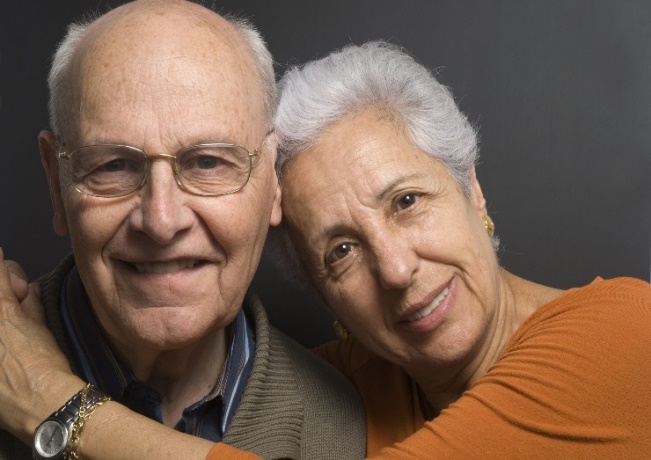 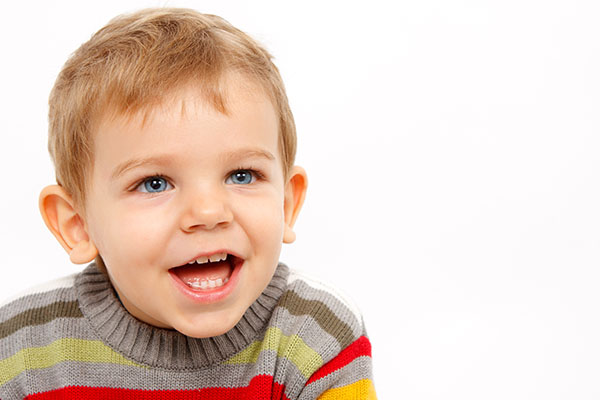 INTRODUCTIONThis Annual Plan sets outs the strategic priorities, key actions, milestones and performance measures, along with the responsible partners and structure for the period April 2019 to March 2020. It takes into account both the current requirements placed on Safeguarding Children Boards and Safeguarding Adult Boards by Welsh Government and the statutory guidance in relation to Part 7 of the Social Services and Well-being (Wales) Act 2014. Under that guidance, Safeguarding Boards are required to produce annual plans, to be published prior to the beginning of each financial year, and to produce and publish an annual report each July evidencing progress made against the previous year’s Annual Plan. The Act, supplemented by the regulations, provides for when and how the annual plans and reports are to be published and prescribes the content of both the annual plans and the annual reports. This document is available in Welsh / Mae’r ddogfen hon ar gael yn Gymraeg.OUR MISSION STATEMENTCardiff and Vale of Glamorgan Regional Safeguarding Children Board will ensure that effective arrangements are in place to protect children within the region who are at risk of abuse, neglect or exploitation. Cardiff and Vale of Glamorgan Regional Safeguarding Adults Board will protect adults within its area who have needs for care and support (whether or not a local authority is meeting any of those needs) and are experiencing, or are at risk of, abuse or neglect. The Board will aim to prevent those adults within its area, from becoming at risk of abuse, neglect or other kinds of harm and will provide the overall responsibility for challenging agencies to ensure effective measures are in place to protect and prevent. To achieve these aims the Boards will:Promote the development of strategies to prevent risk effectivelyEnsure that agencies are able to challenge themselves and partners in delivering their individual and shared accountability for safeguarding effectivelyEnsure that the voice of the person is heard and recognised in its deliberationsPromote a culture of critical analysis and review to ensure that lessons are learned when people suffer harm because of gaps in policy, systems or practice WHAT IS SAFEGUARDING?Safeguarding is about protecting children and adults from abuse or neglect. Everyone has a responsibility for safeguarding. Everyone should be protected from being hurt, put at risk of harm or abused, regardless of their age, gender, religion or ethnicity.AbuseAbuse is when someone does or says things to another person to hurt, upset or make them frightened. It can consist of single or repeated acts.The abuse can be committed by anyone, but is usually from someone who is in a position of trust – a relative, friend, paid worker or volunteer.Abuse can take many formsPhysical (hitting, kicking, undue restraint, over or misuse of medication, or inappropriate sanctions).Psychological / emotional (threats of harm or humiliation, controlling relationships and isolation, verbal or racial abuse).Sexual (unwanted sexual activity which the adult at risk has not consented to/and or was pressured into consenting).Financial (theft, fraud or applying pressure around property or wills).Neglect (failure to meet the everyday needs of the individual at risk, failure to access medical care or services or failure to give prescribed medication).WHAT IS A SAFEGUARDING CHILDREN BOARD?The Cardiff and the Vale of Glamorgan Regional Safeguarding Children Board (RSCB) brings together representatives of each of the main agencies and professionals responsible for safeguarding children in our region. As outlined in the Social Services and Well-being (Wales) Act 2014 – Working Together to Safeguard People guidance, the objectives of a Safeguarding Children Board are: to protect children within its area who are experiencing, or are at risk of abuse, neglect or other kinds of harm, andto prevent children within its area from becoming at risk of abuse, neglect or other kinds of harm.In order to meet these objectives a Safeguarding Board has a number of functions that can be found in the Social Services and Well-being (Wales) Act 2014 – Working Together to Safeguard People: Volume 1 – Introduction and Overview.WHAT IS A SAFEGUARDING ADULTS BOARD?Cardiff and Vale of Glamorgan Regional Safeguarding Adults Board (C&V RSAB) is a multi-agency partnership comprising of statutory, independent and charitable organisations who work together to safeguard adults from abuse.The role of the Board is to ensure the effective coordination of services to safeguard and promote the welfare of local adults who may be at risk of abuse and neglect within the Cardiff and Vale of Glamorgan area.The Board aims to promote awareness and understanding of abuse and neglect among service users, carers, professionals, care providers and the wider community and works to generate community interest and engagement to ensure that Safeguarding is “Everyone’s Business”.The main objectives of the Board, as outlined in the Social Services & Wellbeing (Wales) Act 2014 are:to protect adults within its area who have needs for care and support (whether or not a local authority is meeting any of those needs) and are experiencing, or are at risk of, abuse or neglectto prevent those adults within its area mentioned above, from becoming at risk of abuse or neglectMEMBERSHIP OF CARDIFF AND VALE OF GLAMORGAN SAFEGUARDING CHILDREN BOARDThe membership complies with the guidance issued under Part 7 (Section 134(2) of the SS&WB Act 2014). A list of members is below:MEMBERSHIP OF REGIONAL SAFEGUARDING ADULTS BOARDThe membership complies with the guidance issued under Part 7 (Section 134(2) of the SS&WB Act 2014). A list of members is below:Additional representatives form the following Sub Groups:CPR/APR Practice Review Sub GroupTraining Sub GroupAudit Sub GroupCommunication and Engagement Sub GroupPolicies, Procedures and Protocol Sub GroupThematic Strategic GroupTask and Finish Groups (as required)STRUCTUREPRIORITY AREAS FOR 2019/2020The four overarching priority areas of Cardiff and Vale of Glamorgan RSCB for 2019/2020 are:How we intend to achieve these priorities is listed in our business plan below.PRINCIPLES:All priorities are in respect of the safeguarding process, unless stated otherwise.All priorities are in respect of both safeguarding Children and Adults, unless stated otherwise.BOARD BUDGET CONTACT US:Please contact the Safeguarding Business Unit for any additional information/guidance via the following avenues:Address:Cardiff and Vale Regional Safeguarding Boards Business UnitRoom 342County HallCardiffCF10 4UW (02920) 871891Email: CardiffandValeRSB@cardiff.gov.ukCONTENTS	PageINTRODUCTIONOUR MISSION STATEMENT3WHAT IS SAFEGUARDING?44-544-5WHAT IS A SAFEGUARDING BOARD?44-5MEMBERSHIP6-9STRUCTURE10PRIORITY AREAS FOR 2018/201911PRIORITY 112-14PRIORITY 215PRIORITY 316BOARD BUDGET17CONTACT US18NamePositionLocal AuthorityLocal AuthorityClaire Marchant CO-CHAIRDirector of Social Services, CardiffLance Carver CO-CHAIRDirector of Social Services, Vale of GlamorganDeborah DriffieldAssistant Director of Children’s Services, CardiffRachel EvansHead of Service for Children and Young People Services, Vale of GlamorganAlys JonesOperational Manager of Safeguarding and Review, CardiffNatasha JamesOperational Manager of Safeguarding and Service Outcomes, Vale of Glamorgan Health BoardHealth BoardJason RobertsDeputy Executive Director of Nursing, Cardiff and Vale University Health BoardLinda Hughes-JonesHead of Safeguarding, Cardiff and Vale University Health BoardKatina KontosNamed Doctor safeguarding Children, Cardiff and Vale University Health BoardRuth WalkerExecutive Nurse Director, Cardiff and Vale University Health BoardVelindre NHS TrustVelindre NHS TrustJayne EliasAssistant Director of Nursing & Service Improvement, Velindre NHS TrustSusan MorganExecutive Director of Nursing & Service Improvement, Velindre NHS TrustSouth Wales PoliceSouth Wales PoliceStephen MurraySuperintendent for Eastern BCU, South Wales PoliceClaire EvansSuperintendent, Central BCU, South Wales PoliceBeth AynsleyIndependent Protecting Vulnerable Person Manager, South Wales PoliceNational Probation ServiceNational Probation ServiceHannah WilliamsLDU Head for National Probation ServiceJane FoulnerSenior Probation Officer for National Probation ServiceCommunity Rehabilitation CompanyCommunity Rehabilitation CompanyVictoria HarrisLDU Head for Wales Community Rehabilitation CompanyEducationEducationTBCAssistant Director of Education and Lifelong Learning, CardiffDavid DaviesHead of Achievement for All for School Improvement & Inclusion, Vale of Glamorgan Deborah HeraldActing Head Teacher of Riverbank Primary School, CardiffAnna DaviesDeputy Head Teacher of Bryn Hafren Comprehensive School, Vale of Glamorgan National Safeguarding Team, Public Health WalesNational Safeguarding Team, Public Health WalesDebbie PachuDesignated Nurse for NHS Wales National Safeguarding Team, Public Health WalesAlison MottDesignated Doctor,  National Safeguarding Team, Public Health WalesVisas and ImmigrationVisas and ImmigrationKala SmithTechnical Specialist & UASC Lead for UK Visas and ImmigrationRhiannon ChattertonHead of Asylum for UK Visas and ImmigrationHousingHousingPam TomsOperational Manager of Housing Services, Vale of GlamorganJane ThomasAssistant Director, Housing & Communities, Cardiff Youth Offending ServiceYouth Offending ServicePaula BarnettYOS Manager for Children and Young People Services, Vale of GlamorganKate HustlerYOS Manager for Children and Young People Services, CardiffWelsh Ambulance Service NHS TrustWelsh Ambulance Service NHS TrustNikki HarveyHead of Safeguarding for WASTThird SectorThird SectorTracy HoldsworthService Manager, NSPCCEmma Phipps MagillService Manager, NYASLiz BakerAssistant Director, Barnardo’sMorgan FackrellChief Executive of Cardiff Women’s AidAdvisors in AttendanceAdvisors in AttendanceSheila DaviesOperational Manager for Legal & Democratic Services, Community Team Legal, CardiffNamePositionLocal AuthorityLocal AuthorityLance CarverCO-CHAIRDirector of Social Services, Vale of GlamorganClaire MarchantCO-CHAIRDirector of Social Services, CardiffAmanda PhillipsHead of Resources and Safeguarding, Vale of GlamorganSuzanne CliftonHead of Service for Adults, Vale of Glamorgan Louise BarryAssistant Director of Adult Services, CardiffAlys JonesOperational Manager of Safeguarding and Review, CardiffNatasha JamesOperational Manager of Safeguarding & Service Outcomes, Vale of GlamorganHealth BoardHealth BoardRuth WalkerExecutive Nurse Director, Cardiff and Vale University Health BoardJason RobertsDeputy Executive Director of Nursing, Cardiff and Vale University Health BoardLinda Hughes-JonesHead of Safeguarding, Cardiff and Vale University Health BoardSuzanne WoodConsultant, Cardiff & Vale Public Health MedicineJodie DennisLead Nurse, Abertawe Bro Morgannwg Health BoardVelindre NHS TrustVelindre NHS TrustJayne EliasDeputy Director of Nursing & Service Improvement, Velindre NHS TrustNational Safeguarding Team, Public HealthNational Safeguarding Team, Public HealthDebbie PachuDesignated Nurse for NHS Wales National Safeguarding Team, Public Health WalesSouth Wales PoliceSouth Wales PoliceClaire EvansSuperintendent, Central BCU, South Wales Police Steve MurraySuperintendent, Eastern BCU, South Wales PoliceBeth AynsleyIndependent Protecting Vulnerable Person Manager, South Wales PoliceNational Probation ServiceNational Probation ServiceHannah WilliamsLDU Head for National Probation ServiceCommunity Rehabilitation CompanyCommunity Rehabilitation CompanyVictoria HarrisLDU Head for Wales Community Rehabilitation CompanyHMP CardiffHMP CardiffHelen RyderGovernorWelsh Ambulance Service TrustWelsh Ambulance Service TrustNikki HarveyNamed Professional for SafeguardingSouth Wales Fire and RescueSouth Wales Fire and RescueShaun MoodyGroup Manager Community Safety and PartnershipsThird SectorThird SectorSandra RobertsVale Centre for Voluntary ServicesRachael Nicholson-WrightDirector of Action on Elder Abuse CymruCare ProvidersCare ProvidersBrian WestChair of Vale of Glamorgan Care Homes/Care Forum WalesMandy EvansLearning Disability & Supported Living Care ProvidersAdvisors in AttendanceAdvisors in AttendanceCarolyn GoodallSenior Lawyer, Legal Services, Vale of Glamorgan CouncilPriority 1Workforce and PracticePriority 2Rights, Values and Voice of the PersonPriority 3Independent Provider SectorPriority 1 – Workforce and PracticePriority 1 – Workforce and PracticePriority 1 – Workforce and PracticePriority 1 – Workforce and PracticePriority 1 – Workforce and PracticePriority 1 – Workforce and PracticeOutcome: People are safer as a consequence of the workforce being supported, skilled, capable and knowledgeable, in order to effectively safeguard children and adults in the regionObjective: The board have assurances that there is effective inter-agency safeguarding practices, which are supported by policies and procedures, with robust multi-agency training.Outcome: People are safer as a consequence of the workforce being supported, skilled, capable and knowledgeable, in order to effectively safeguard children and adults in the regionObjective: The board have assurances that there is effective inter-agency safeguarding practices, which are supported by policies and procedures, with robust multi-agency training.Outcome: People are safer as a consequence of the workforce being supported, skilled, capable and knowledgeable, in order to effectively safeguard children and adults in the regionObjective: The board have assurances that there is effective inter-agency safeguarding practices, which are supported by policies and procedures, with robust multi-agency training.Outcome: People are safer as a consequence of the workforce being supported, skilled, capable and knowledgeable, in order to effectively safeguard children and adults in the regionObjective: The board have assurances that there is effective inter-agency safeguarding practices, which are supported by policies and procedures, with robust multi-agency training.Outcome: People are safer as a consequence of the workforce being supported, skilled, capable and knowledgeable, in order to effectively safeguard children and adults in the regionObjective: The board have assurances that there is effective inter-agency safeguarding practices, which are supported by policies and procedures, with robust multi-agency training.Outcome: People are safer as a consequence of the workforce being supported, skilled, capable and knowledgeable, in order to effectively safeguard children and adults in the regionObjective: The board have assurances that there is effective inter-agency safeguarding practices, which are supported by policies and procedures, with robust multi-agency training.Priority 2 – Rights, Values and Voice of the PersonPriority 2 – Rights, Values and Voice of the PersonPriority 2 – Rights, Values and Voice of the PersonPriority 2 – Rights, Values and Voice of the PersonPriority 2 – Rights, Values and Voice of the PersonPriority 2 – Rights, Values and Voice of the PersonOutcome: Children, and adults who have care and support needs, feel heard and empowered within a safeguarding processObjective: To embed a rights based approach throughout the safeguarding system from individual practice to the work of the safeguarding board and everything in betweenOutcome: Children, and adults who have care and support needs, feel heard and empowered within a safeguarding processObjective: To embed a rights based approach throughout the safeguarding system from individual practice to the work of the safeguarding board and everything in betweenOutcome: Children, and adults who have care and support needs, feel heard and empowered within a safeguarding processObjective: To embed a rights based approach throughout the safeguarding system from individual practice to the work of the safeguarding board and everything in betweenOutcome: Children, and adults who have care and support needs, feel heard and empowered within a safeguarding processObjective: To embed a rights based approach throughout the safeguarding system from individual practice to the work of the safeguarding board and everything in betweenOutcome: Children, and adults who have care and support needs, feel heard and empowered within a safeguarding processObjective: To embed a rights based approach throughout the safeguarding system from individual practice to the work of the safeguarding board and everything in betweenOutcome: Children, and adults who have care and support needs, feel heard and empowered within a safeguarding processObjective: To embed a rights based approach throughout the safeguarding system from individual practice to the work of the safeguarding board and everything in betweenNo.Actions neededActions neededTimelineResponsibleResponsible1Commission an expert organisation to scope current practices regarding the voice of the adult in relation to the safeguarding process, including the adult protection conferences *AdultsCommission an expert organisation to scope current practices regarding the voice of the adult in relation to the safeguarding process, including the adult protection conferences *AdultsSept  2019, report by Dec 2019Communication and Engagement Sub GroupCommunication and Engagement Sub Group2Map out stakeholder engagement and consultation processes in relation to existing user networks.Identify existing user networks that can be utilised to develop an ‘expert by experience’ advisory group.Map out stakeholder engagement and consultation processes in relation to existing user networks.Identify existing user networks that can be utilised to develop an ‘expert by experience’ advisory group.Sept 2019Dec 2019Communication and Engagement Sub GroupCommunication and Engagement Sub Group3Agree and implement recommendations from the NYAS report Agree and implement recommendations from the NYAS report April 2019Regional Safeguarding BoardRegional Safeguarding Board4Ensure Child Protection processes take into account the lived experience of the child.Ensure Child Protection processes take into account the lived experience of the child.Sept 2019Children’s Audit Sub-GroupChildren’s Audit Sub-GroupPriority 3 – Independent Provider Sector Priority 3 – Independent Provider Sector Priority 3 – Independent Provider Sector Priority 3 – Independent Provider Sector Priority 3 – Independent Provider Sector Priority 3 – Independent Provider Sector Outcome:  Assurance that the quality of care at home and in care homes is of a high standardObjective: Consistent and robust quality assurances across the region to inform safeguarding practiceOutcome:  Assurance that the quality of care at home and in care homes is of a high standardObjective: Consistent and robust quality assurances across the region to inform safeguarding practiceOutcome:  Assurance that the quality of care at home and in care homes is of a high standardObjective: Consistent and robust quality assurances across the region to inform safeguarding practiceOutcome:  Assurance that the quality of care at home and in care homes is of a high standardObjective: Consistent and robust quality assurances across the region to inform safeguarding practiceOutcome:  Assurance that the quality of care at home and in care homes is of a high standardObjective: Consistent and robust quality assurances across the region to inform safeguarding practiceOutcome:  Assurance that the quality of care at home and in care homes is of a high standardObjective: Consistent and robust quality assurances across the region to inform safeguarding practiceNo.Actions neededActions neededTimelineResponsibleResponsible1Align the two local authority protocols and adopt a RSB wide single provider performance protocol thus ensuring a consistent and robust Quality Assurance approach across the board’s area  *AdultsAlign the two local authority protocols and adopt a RSB wide single provider performance protocol thus ensuring a consistent and robust Quality Assurance approach across the board’s area  *AdultsJune 2019Louise Barry (Assistant Director for Adult Services, Cardiff)Amanda Phillips (Head of Resources and Safeguarding, Vale of Glamorgan)Louise Barry (Assistant Director for Adult Services, Cardiff)Amanda Phillips (Head of Resources and Safeguarding, Vale of Glamorgan)2Implement the Joint Escalating Concerns Procedure and present an overview of escalating concerns activity to the Board quarterly as a standing agenda action *Adults Implement the Joint Escalating Concerns Procedure and present an overview of escalating concerns activity to the Board quarterly as a standing agenda action *Adults From June 2019Amanda Phillips (Head of Resources and Safeguarding, Vale of Glamorgan)Louise Barry (Assistant Director for Adult Services, Cardiff)Amanda Phillips (Head of Resources and Safeguarding, Vale of Glamorgan)Louise Barry (Assistant Director for Adult Services, Cardiff)3Explore how the quality and availability of care and support services for children can be improved across the region from a safeguarding perspective*ChildrenExplore how the quality and availability of care and support services for children can be improved across the region from a safeguarding perspective*ChildrenJune 2019Deborah DriffieldRachel EvansDeborah DriffieldRachel Evans4Develop a regional Joint Escalating Concerns protocol for childrenDevelop a regional Joint Escalating Concerns protocol for childrenBy September 2019Angela Bourge Amanda PhillipsAngela Bourge Amanda PhillipsOrganisationProposed 
Contribution Combined 
(%)Organisation SplitCurrent Contribution to RSCB Split
(%)Proposed
 Contribution Split 
(£)OrganisationProposed 
Contribution Combined 
(%)Organisation SplitCurrent Contribution to RSCB Split
(%)Proposed
 Contribution Split 
(£)OrganisationProposed 
Contribution Combined 
(%)Organisation SplitCurrent Contribution to RSCB Split
(%)Proposed
 Contribution Split 
(£)OrganisationProposed 
Contribution Combined 
(%)Organisation SplitCurrent Contribution to RSCB Split
(%)Proposed
 Contribution Split 
(£)Local Authorities60%Cardiff Council67%£60,000.00Local Authorities60%Vale of Glamorgan Council33%£30,000.00SWP10%South Wales Police100%£15,000.00Health25%Cardiff and Vale UHB81.25%£30,468.75Health25%Velindre NHS18.75%£7,031.25Probation5%Wales CRC50%£3,750.00Probation5%NOMS50%£3,750.00TOTAL100%£150,000